Voici les détails dont nous avons besoin. Si vous avez déjà donner vos coordonnées personnels, nous avons seulement besoin des données du donneur d'ordre et le projet.VOS DONNÉESnom:fonction:adresse:mobile:Date de naissance:Lieu de naissance:nationalité:Numéro d'identité:Numéro national:Compte bancaire:% retenue à la source:CLIENT/Donneur d'ordrenom:Numéro d'entreprise:adresse:contacte:téléphone:mail:données PROJECT/EVENEMENT/CONCERTDate:Lieu:montant: (excl. TVA):Frais (km, autre? Specifier svp):SVP, n'oubliez pas de faire une demande d'un visa Artiste. Plus d’info sur www.payproservices.be/1bis-demande Si vous avez déjà le visa, veuillez nous fournir une copy ou le numéro du visa artiste. Merci!Vous pouvez envoyer la demande à l'adresse ci-dessous.Commission Artistes SPF Sécurité sociale, Centre administratif DG Politique sociale, Botanique 50 bus 115, Boulevard du Jardin botanique, 1000 Bruxelles Tél: 02 528 61 34 -  e-mail kunstenaars@minsoc.fed.be Si vous avez des questions ... laissez-nous savoir!Cordialement, Paypro Services Team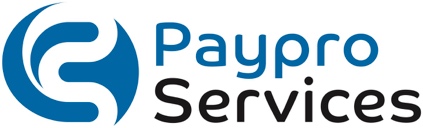 Paypro Services cvbaN° TVA: BE0640.938.089      Putsesteenweg 61, 2920 Kalmthout, België 	 w: http://www.payproservices.be   	e: info@payproservices.be      	     De solutions professionnelles pour les embauches aux paiements et l’administration des salaires. Nous partons toujours de vos intérêts et de vos objectifs.
Paypro Services scrl souscrit le Code des Pratiques Justes (Fair Practice) de Kunsten '92. Le Code met l'accent sur des valeurs et principes afin d'obtenir des relations correctes en accordant de l'attention aux meilleures relations professionnelles entre employeurs, clients, employés et entrepreneurs.---Disclaimer: http://www.payproservices.be/conditions-générales